IntroductionThe purpose of this document is to list all the data elements collected online from the applicants that wish to apply for the Epidemic Intelligence Service (EIS) program. The data element differences between EIS and other CDC fellowship programs are documented in Appendix B. The data elements are grouped by the high level entities in the system.The Fellowship Management System (FMS) online application system is a streamlined application for the Centers for Disease Control and Prevention (CDC) fellowships where the applicants can submit their information online as well as track the various statuses of the application (i.e., all materials received, whether they are invited for interview).  FMS is a robust flexible framework and has been successfully tailored for the various CDC fellowships including EIS.Document StructureThis document is broken down by the major sections of the application process. The application instructions and login & registration pages are documented as the separate sections. A section has its own chapter that is further divided by subsections where applicable. Each section/subsection contains:Table that lists the data elements (columns name), columns label, high level entity, list of values and the figure numbers.Screen-shots to illustrate the instructions and label of the data elements. The consolidated lists of values are documented in Appendix C.The emails generated by system are documented in Appendix A, and the data element differences between the EIS and other programs are documented in Appendix B.Login and Registration PagesLogin PageTable 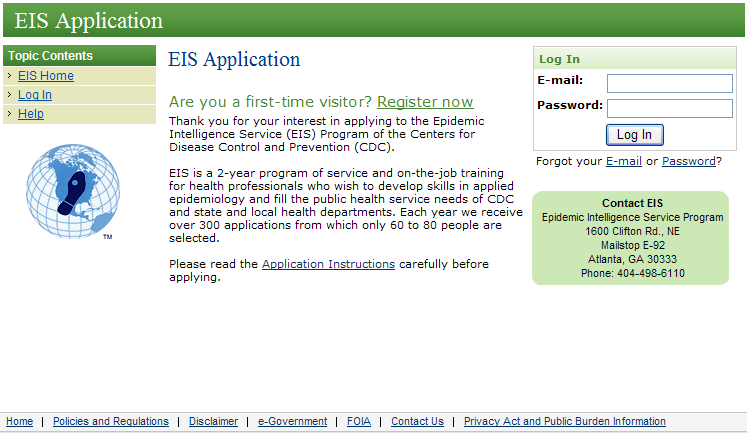 Figure — Figure —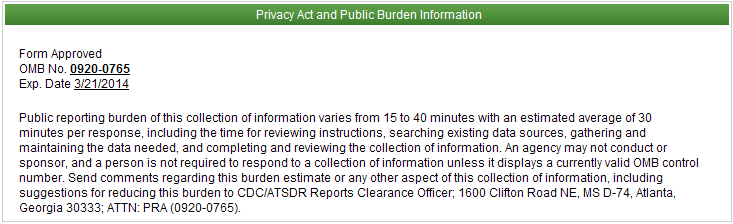 Registration PageTable 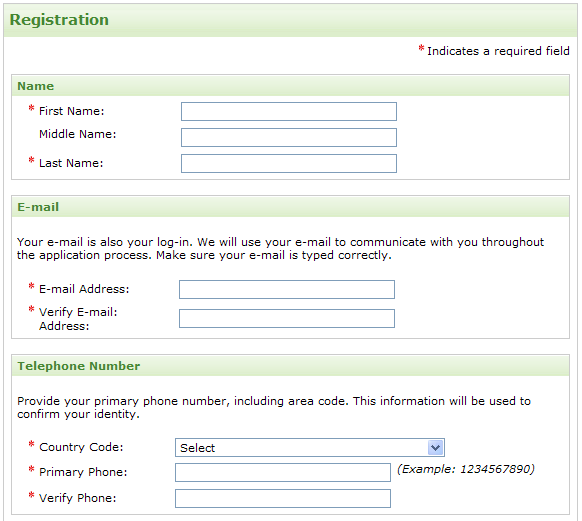 Figure —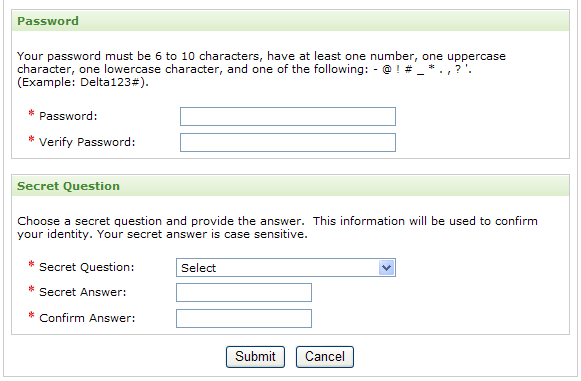 Figure —Forgot Your E-mail?Table 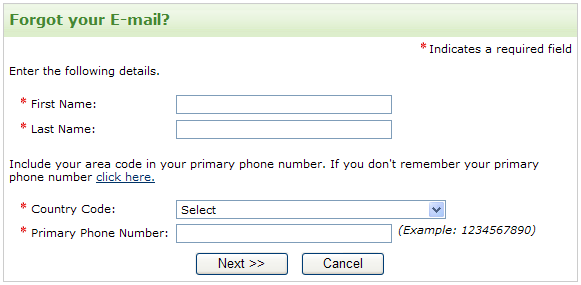 Figure —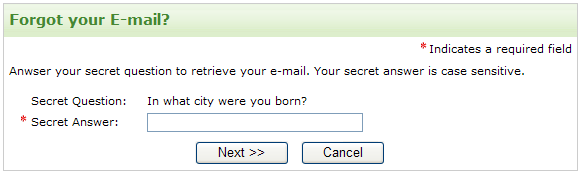 Figure —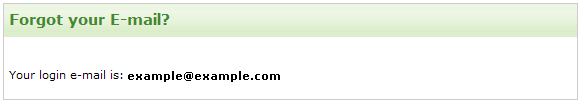 Figure —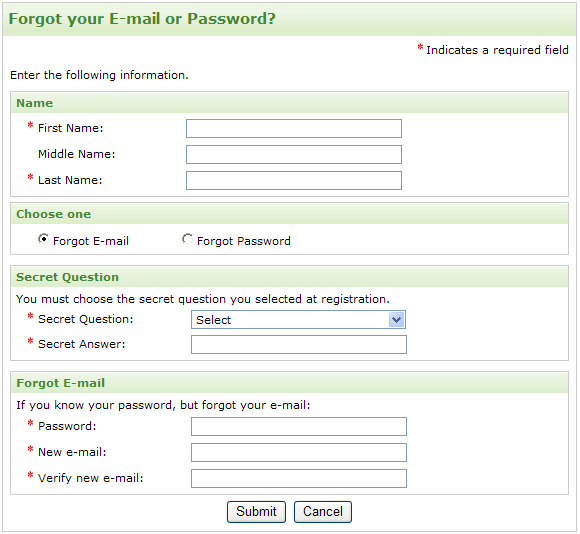 Figure —Forgot Your Password?Table 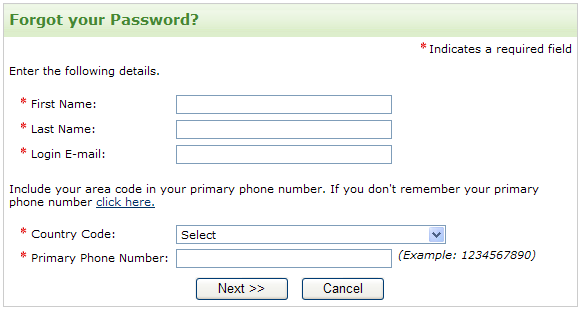 Figure —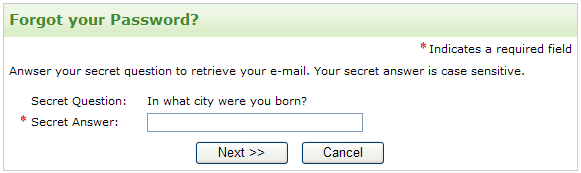 Figure —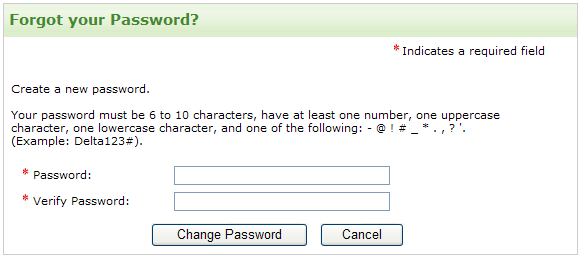 Figure —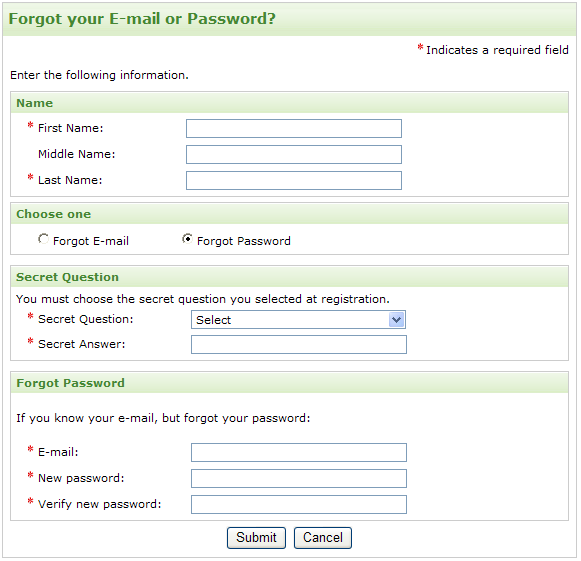 Figure —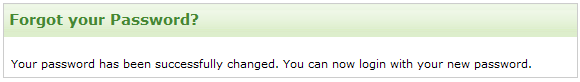 Figure —Reset PasswordTable 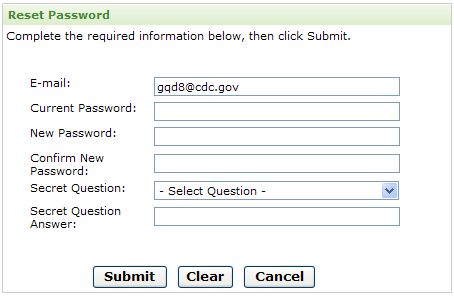 Figure —Application Instructions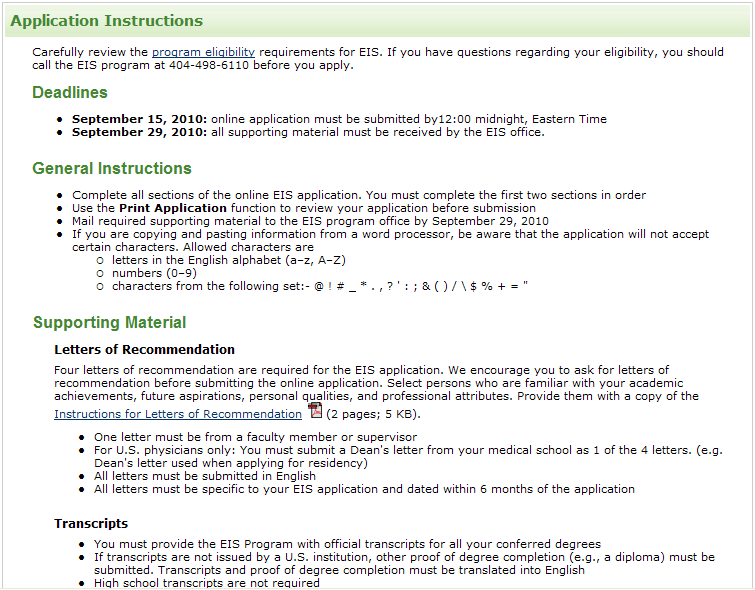 Figure 3—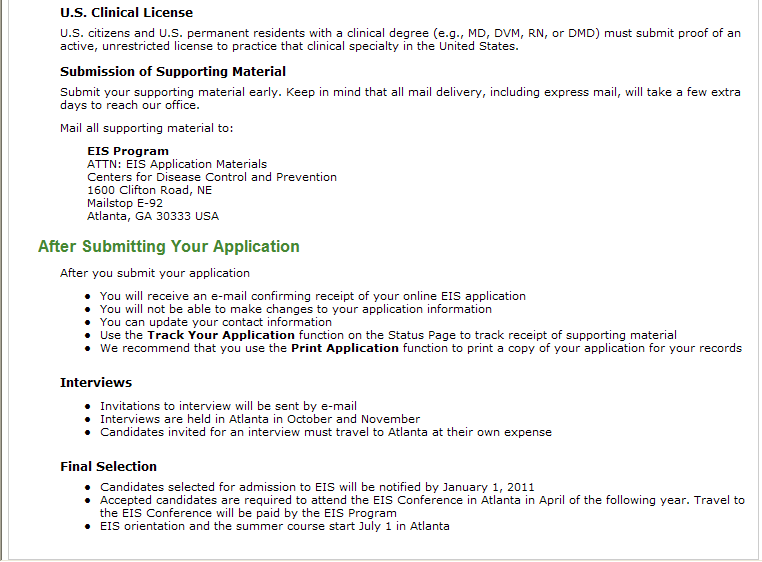 Figure 3—Status Page and Application Submission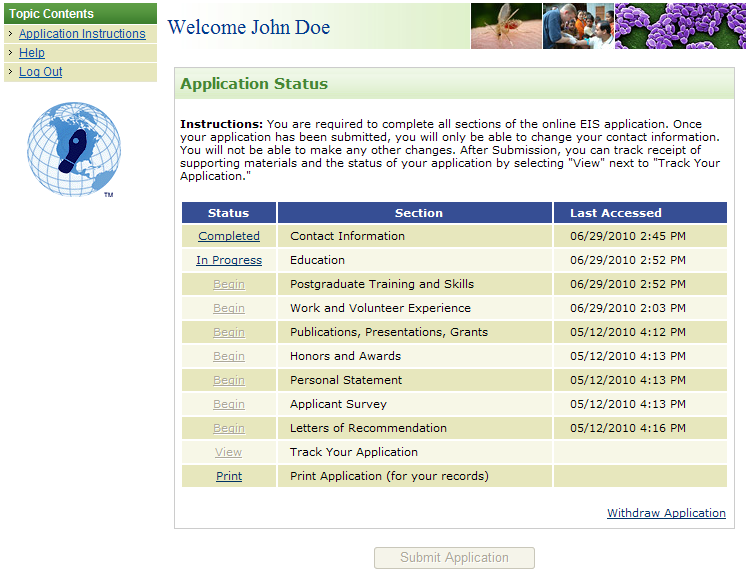 Figure AuthorizationTable 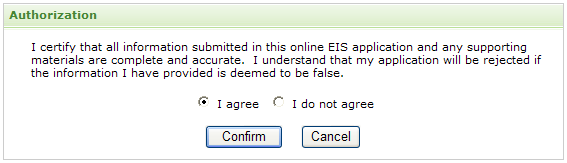 Figure —Pre-Submission ValidationTable 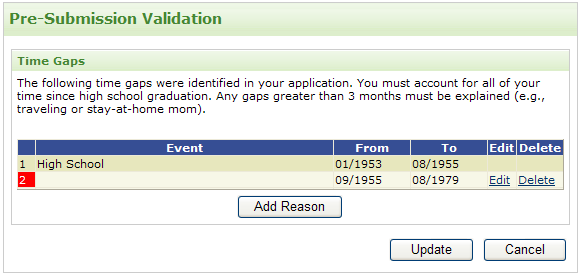 Figure —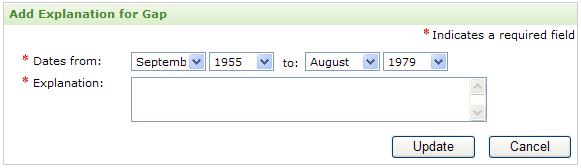 Figure —Contact InformationTable 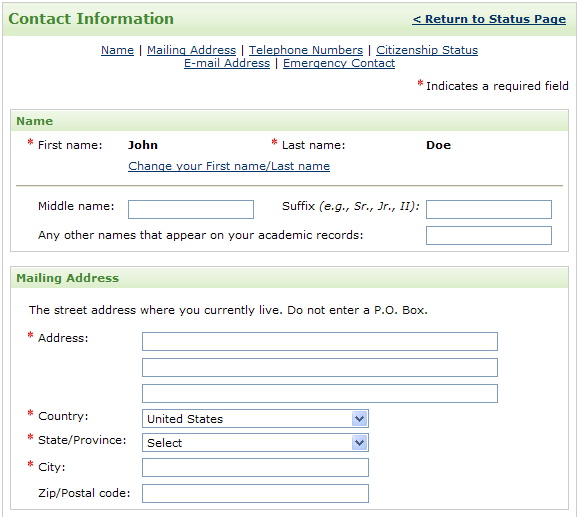 Figure5—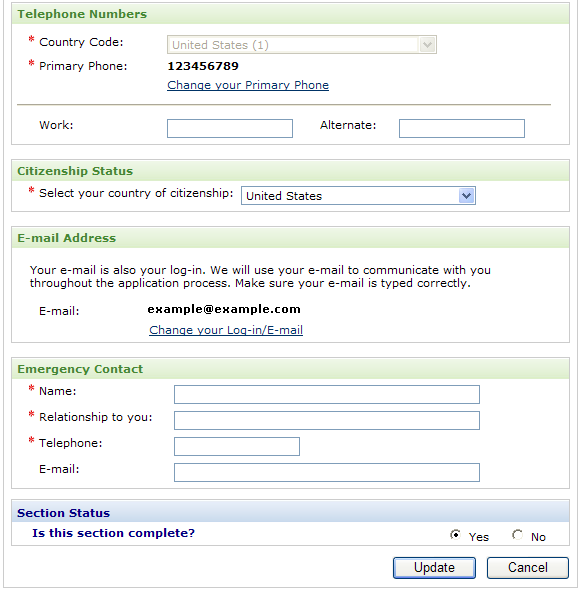 Figure 5—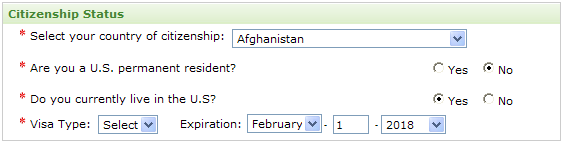 Figure 5—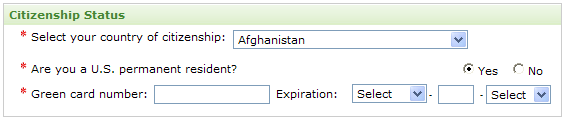 Figure 5—Education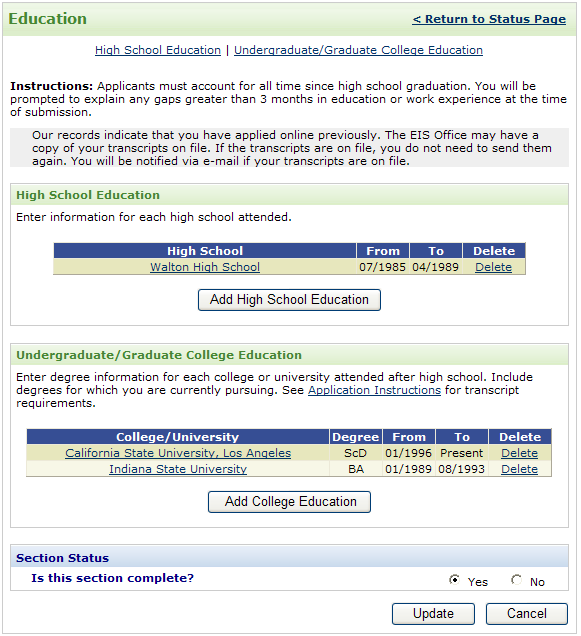 Figure High School EducationTable 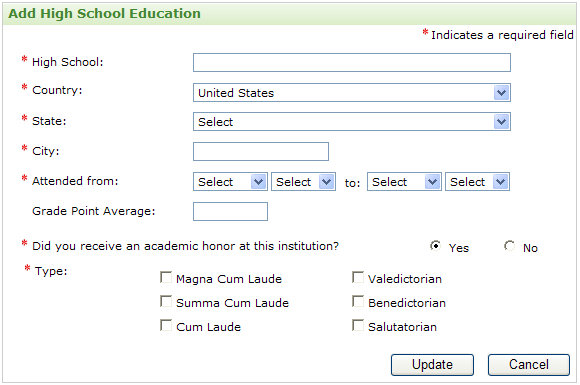 Figure —College/University EducationTable 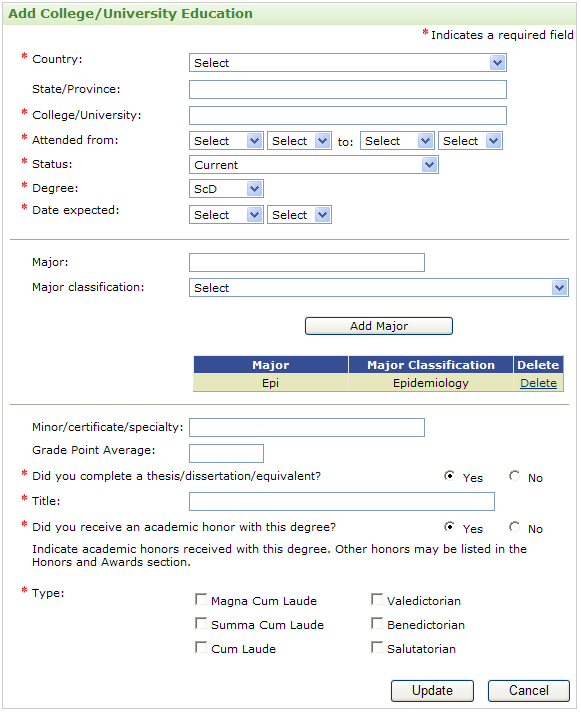 Figure —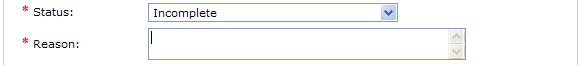 Figure —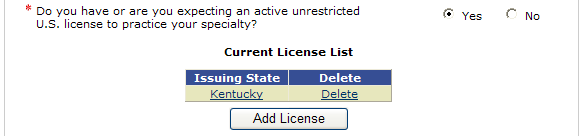 Figure —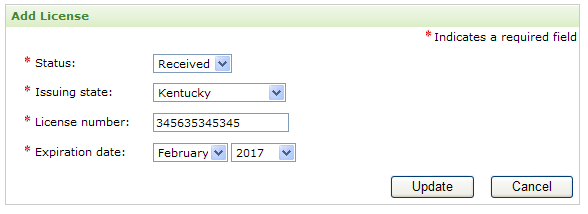 Figure —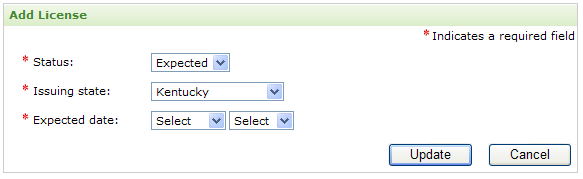 Figure —Postgraduate Training and SkillsTable 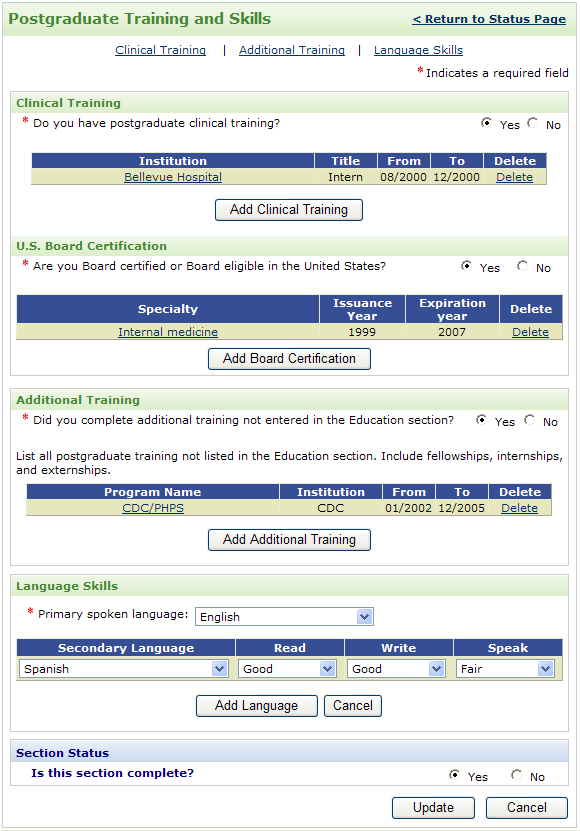 Figure 7—Clinical TrainingTable 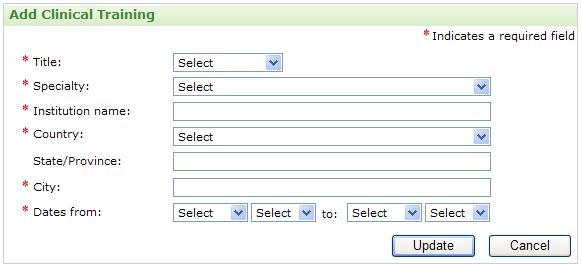 Figure —Board CertificationTable 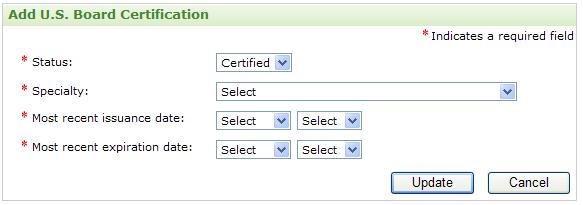 Figure —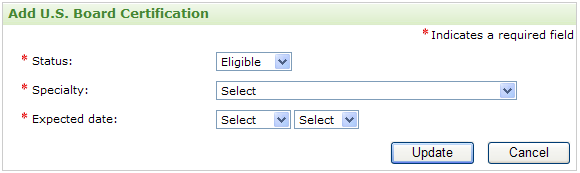 Figure —Additional TrainingTable 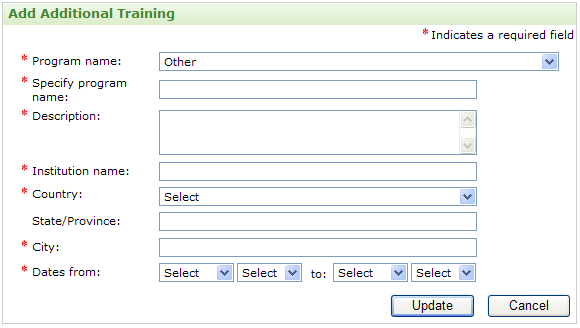 Figure —Work and Volunteer Experience Table 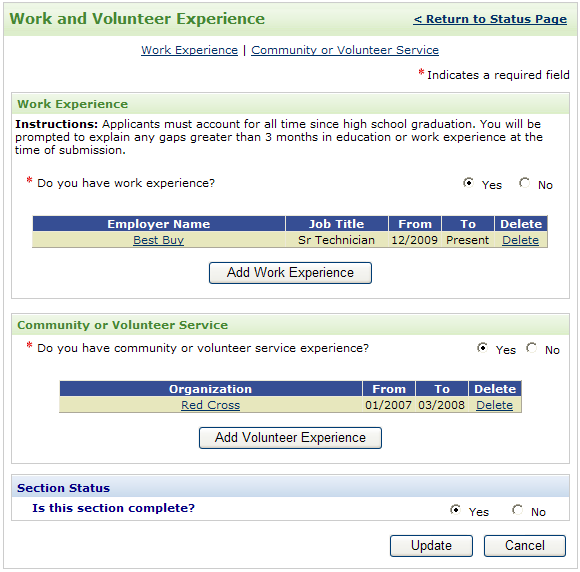 Figure 8—Work ExperienceTable 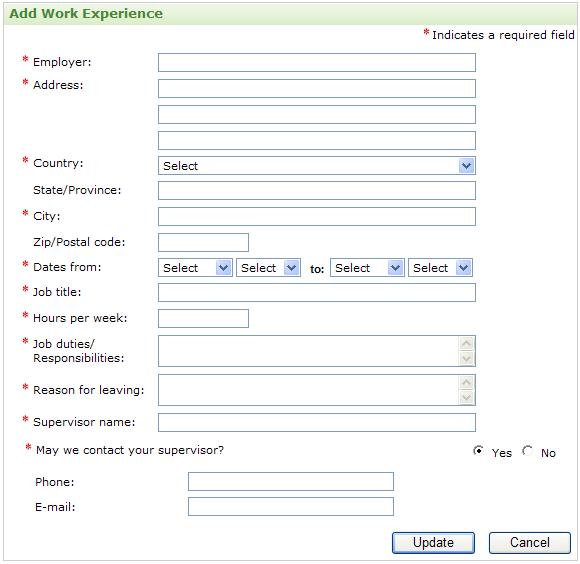 Figure —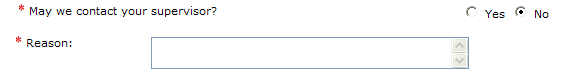 Figure —Volunteer ExperienceTable 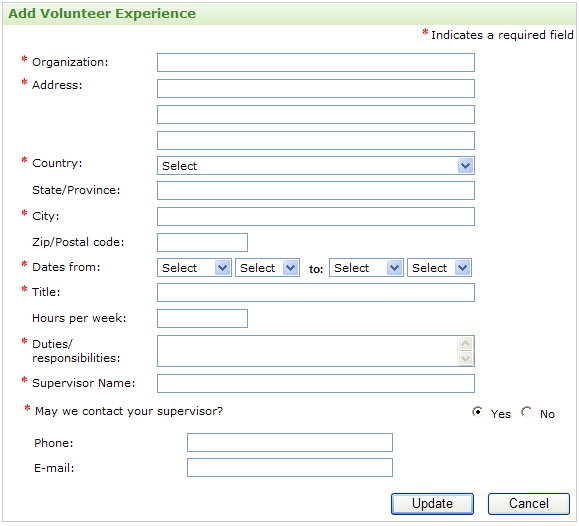 Figure —Figure —Publications, Presentations, GrantsTable 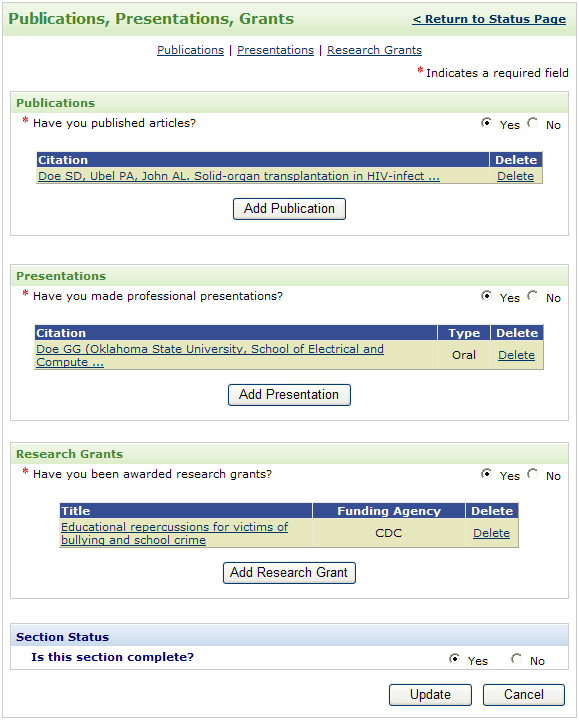 Figure 9—PublicationTable 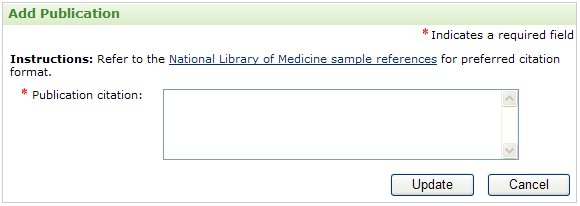 Figure —PresentationTable 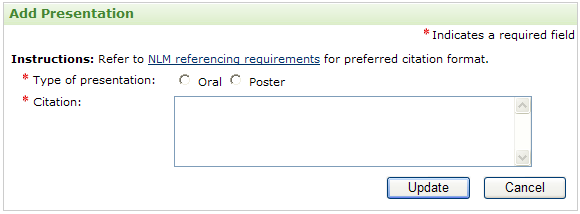 Figure —Research GrantsTable 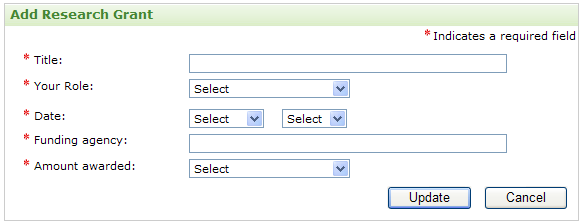 Figure —Honors and AwardsTable 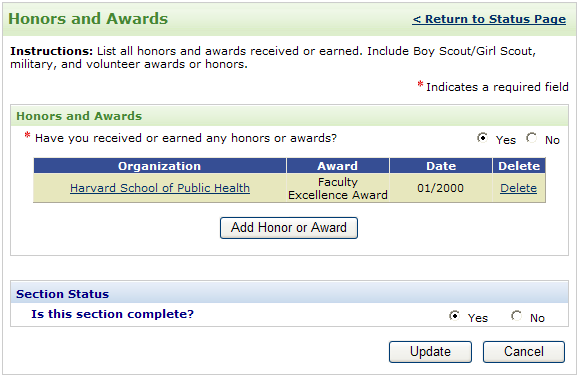 Figure 10—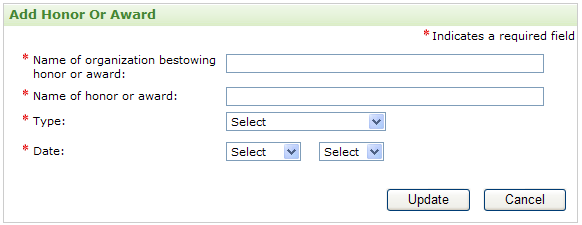 Figure 10—Personal StatementTable 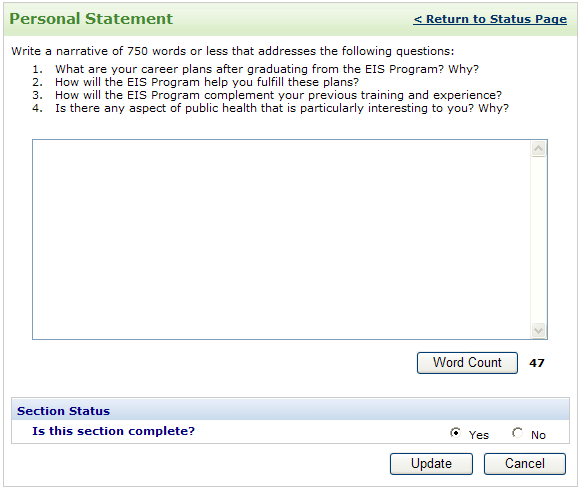 Figure 11—Applicant SurveyTable 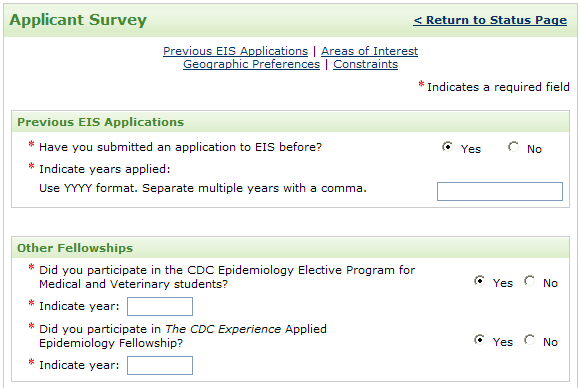 Figure 12—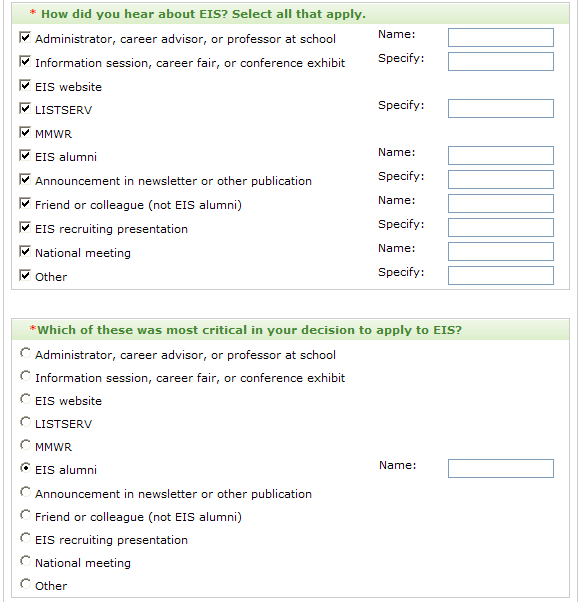 Figure 12—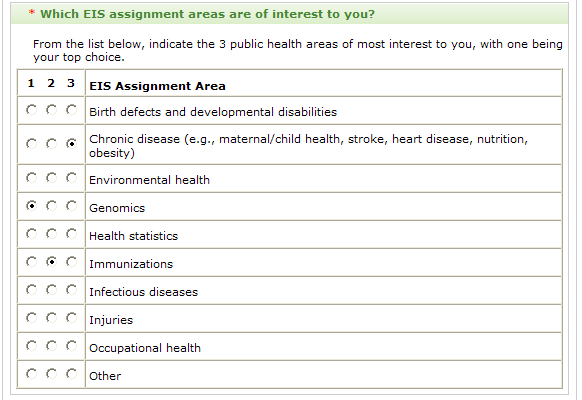 Figure 12—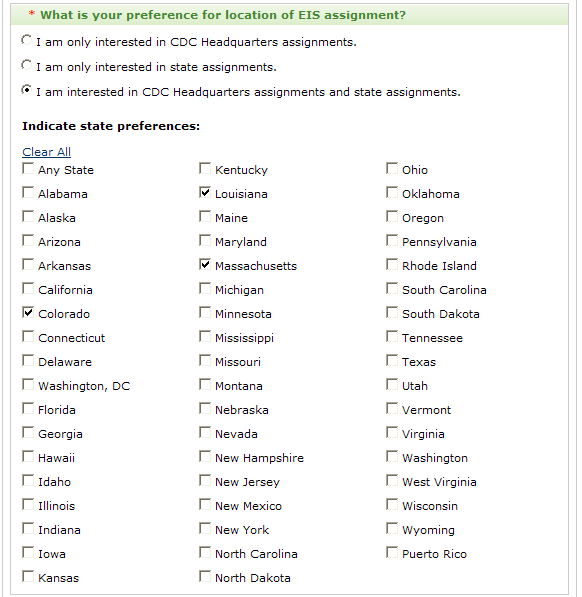 Figure 12—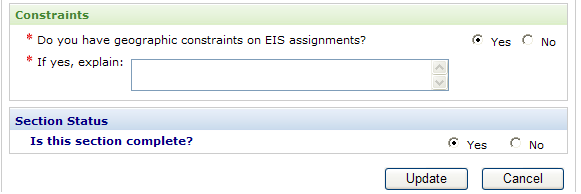 Figure 12—Letters of RecommendationTable 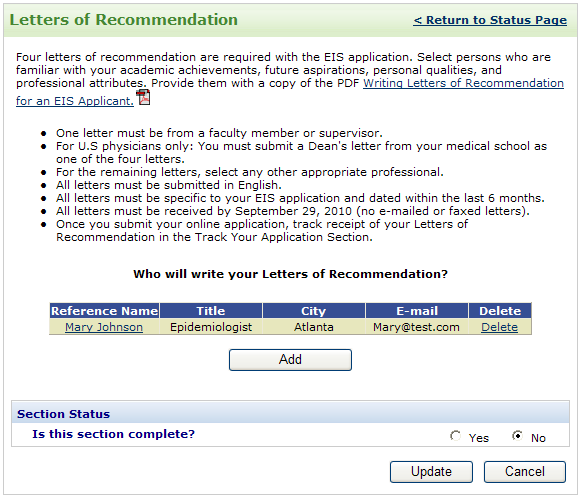 Figure 13—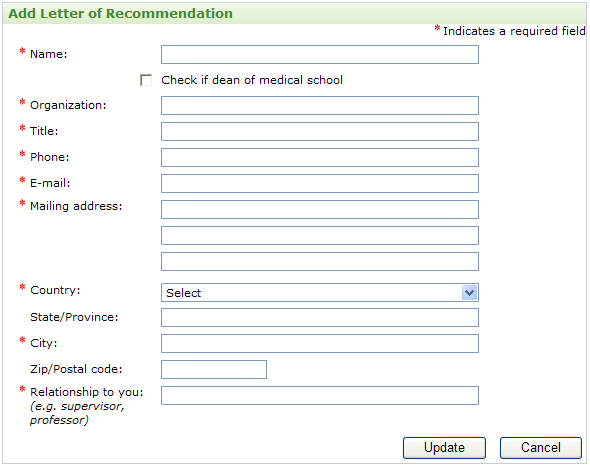 Figure 13—Withdraw ApplicationTable 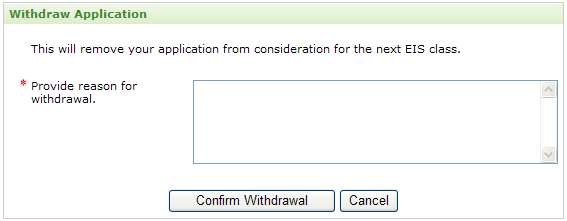 Figure 14—AAppendix A – E-mailsApplicant Reset Password Information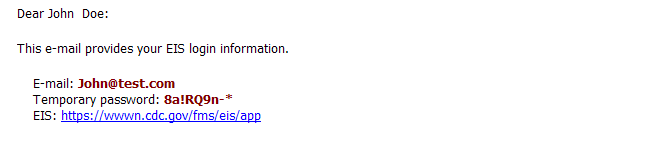 Figure 15-AApplication Submission Confirmation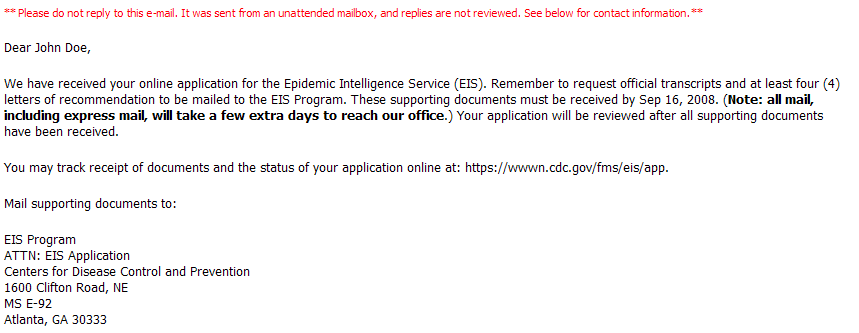 Figure 15-BApplication Submission Reminder 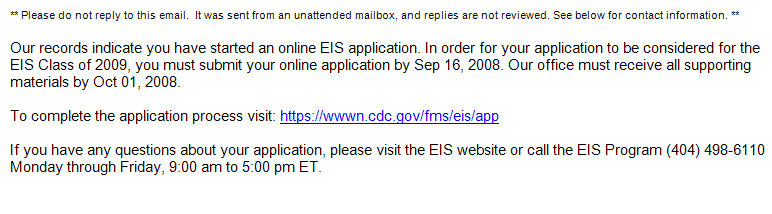 Figure 15-cInterview Invitation for US Applicants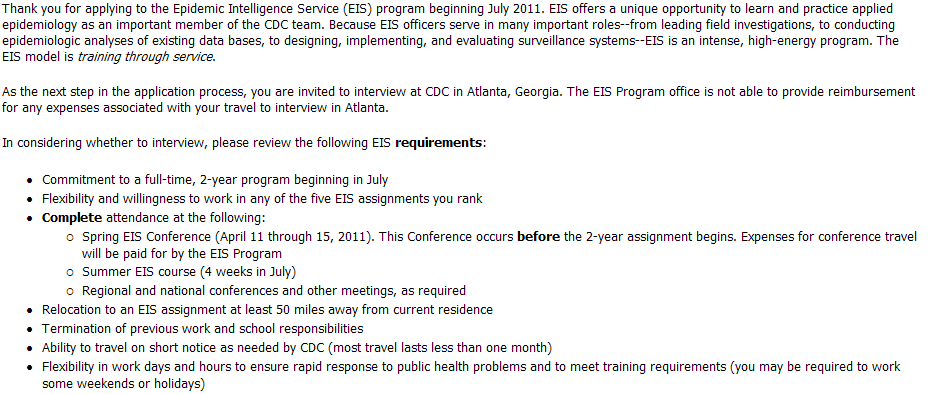 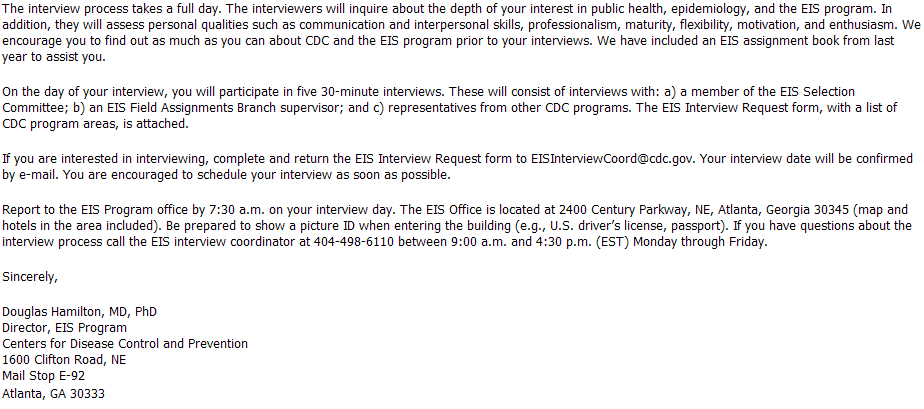 Figure 15-DInterview Invitation for International Applicants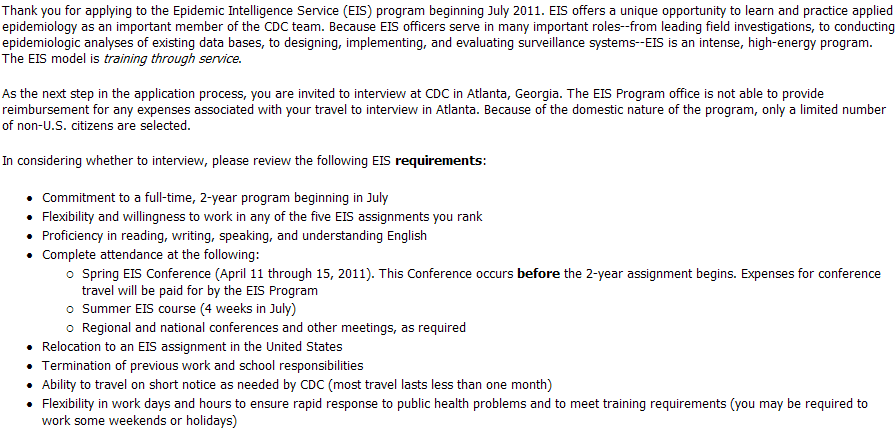 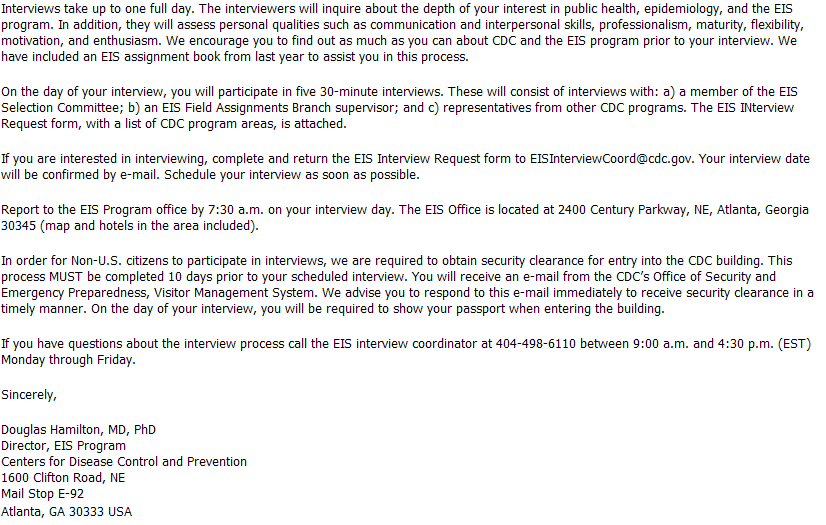 Figure 15-eInterview Confirmation for US Applicants Figure 15-f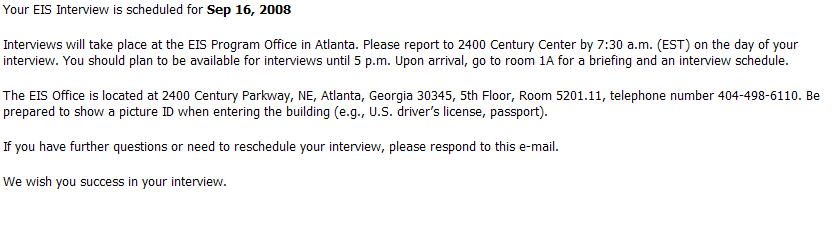 Interview Confirmation for International Applicants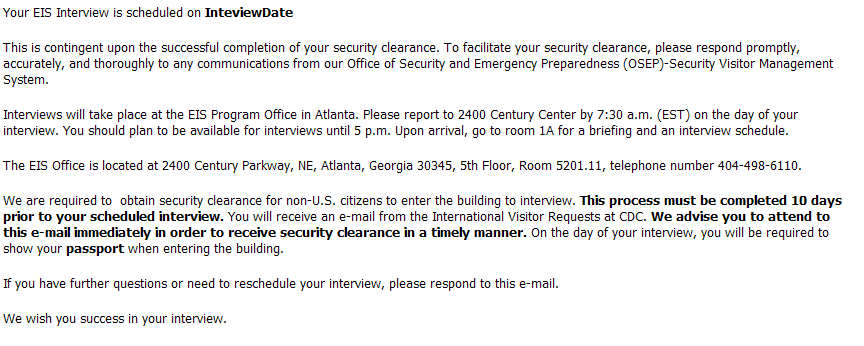 Figure 15-GAppendix B – Changes In Other Programs PHIFP DifferencesContact InfortmationSelf-Assessment of SkillsPHPS DifferencesSelf-Assessment of SkillsHubert differencesContact InformationCollege/University EducationProject RankingSelf-Assessment of SkillsEpi elective differencesAssignment PreferencePEF DifferencesCollege/University EducationWork PapersResearch experienceAssignment Overview and RankingSelf-Assessment of SkillsPMRF differencesEducationCollege/University EducationAdditional CourseClinical TrainingWork and Volunteer ExperienceWork ExperienceVolunteer ExperienceMonographs and ReportsPersonal StatementApplicant SurveyPeer ReferencesPHAP differencesContact InformationAppendix C – List Of ValuesCountriesAfghanistanAlbaniaAlgeriaAndorraAngolaAnguilla (U.K.)Antigua and BarbudaArgentinaArmeniaArubaAustraliaAustriaAzerbaijanAzoresBahamas, TheBahrainBangladeshBarbadosBelarusBelgiumBelizeBeninBermuda (U.K.)BhutanBoliviaBosnia and HerzegovinaBotswanaBrazilBritish Indian Ocean Territory (U.K.)British Virgin IslandsBruneiBulgariaBurkina FasoBurma (Myanmar)BurundiCambodiaCameroonCanadaCanary Islands (Spain)Cape VerdeCayman Islands (U.K.)Central African RepublicChadChileChinaChristmas Island (Australia)Cocos (Keeling) Islands (Australia)ColombiaComorosCongo, Democratic Republic of theCongo, Republic of theCook Islands (New Zealand)Costa RicaCôte d'IvoireCroatiaCubaCyprusCzech RepublicDenmarkDjiboutiDominicaDominican RepublicEaster Island (Chile)EcuadorEgyptEl SalvadorEquatorial GuineaEritreaEstoniaEthiopiaFalkland Islands (Malvinas)Falkland Islands (U.K.)Faroe Islands (Denmark)FijiFinlandFranceFrench Guiana (France)French Polynesia (France)GabonGambia, TheGeorgiaGermanyGhanaGibraltar (U.K.)GreeceGreenland (Denmark)GrenadaGuadeloupeGuatemalaGuineaGuinea-BissauGuyanaHaitiHondurasHong Kong SAR (China)HungaryIcelandIndiaIndonesiaIranIraqIrelandIsraelItalyJamaicaJapanJordanKazakhstanKenyaKiribatiKorea, NorthKorea, SouthKosovoKuwaitKyrgyzstanLaosLatviaLebanonLesothoLiberiaLibyaLiechtensteinLithuaniaLuxembourgMacau SAR (China)MacedoniaMadagascarMadeira Islands (Portugal)MalawiMalaysiaMaldivesMaliMaltaMarshall IslandsMartinique (France)MauritaniaMauritiusMayotte (France)MexicoMicronesia, Federated States ofMoldovaMonacoMongoliaMontenegroMontserrat (U.K.)MoroccoMozambiqueNamibiaNauruNepalNetherlands AntillesNetherlands, TheNew Caledonia (France)New ZealandNicaraguaNigerNigeriaNiue (New Zealand)Norfolk Island (Australia)Northern Mariana Islands (U.S.)NorwayOmanOtherPakistanPalauPanamaPapua New GuineaParaguayPeruPhilippinesPitcairn Islands (U.K.)PolandPortugalQatarRéunion (France)RomaniaRussiaRwandaSaint Helena (U.K.)Saint Kitts and NevisSaint LuciaSaint Pierre and Miquelon (France)Saint Vincent and the GrenadinesSamoaSan MarinoSão Tomé and PríncipeSaudi ArabiaSenegalSerbiaSeychellesSierra LeoneSingaporeSlovakiaSloveniaSolomon IslandsSomaliaSouth AfricaSpainSri LankaSudanSurinameSwazilandSwedenSwitzerlandSyriaTaiwanTajikistanTanzaniaThailandTimor-Leste (East Timor)TogoTokelau (New Zealand)TongaTrinidad and TobagoTunisiaTurkeyTurkmenistanTurks and Caicos Islands (U.K.)TuvaluUgandaUkraineUnited Arab EmiratesUnited KingdomUnited StatesUruguayUzbekistanVanuatuVenezuelaVietnamWestern SaharaYemenZambiaZimbabweStatesAlabamaAlaskaArizonaArkansasCaliforniaColoradoConnecticutDelawareWashington, DC FloridaGeorgiaHawaiiIdahoIllinoisIndianaIowaKansasKentuckyLouisianaMaineMarylandMassachusettsMichiganMinnesotaMississippiMissouriMontanaNebraskaNevadaNew HampshireNew JerseyNew MexicoNew YorkNorth CarolinaNorth DakotaOhioOklahomaOregonPennsylvaniaRhode IslandSouth CarolinaSouth DakotaTennesseeTexasUtahVermontVirginiaWashingtonWest VirginiaWisconsinWyomingPuerto RicoGuamAmerican SamoaU.S. Virgin IslandsAlbertaBritish ColumbiaManitobaNew BrunswickNewfoundland and LabradorNova ScotiaNunavutN.W.T.OntarioQuebecSaskatchewanYukonAustralian Capital TerritoryNew South WalesNorthern TerritoryQueenslandSouth AustraliaTasmaniaVictoriaWestern AustraliaAndra PradeshArunachal PradeshAssamBiharChhattisgarhGoaGujaratHaryanaHimachal PradeshJammu and KashmirJharkhandKarnatakaKeralaMadya PradeshMaharashtraManipurMeghalayaMizoramNagalandOrissaPunjabRajasthanSikkimTamil NaduTripuraUttaranchalUttar PradeshWest BengalAndaman and Nicobar IslandsChandigarhDadar and Nagar HaveliDaman and DiuDelhi LakshadeepPondicherrySecret QuestionsIn what city were you born?In what city was your mother born?In what city was your father born?What was the name of your first pet?What was your high school mascot?What is your favorite color?Visa TypesF-1H-1BJ-1O-1TNCollege Education StatusesCurrentGraduated (Degree Program)Completed (Nondegree Program)IncompleteDegreesAAAASABADADNAMASASNBABACBBABCEBDSBEngBFABHBBIEBMBMBSBMedBNScBNursBPharmBSBS/BABScBSChEBScNBSEBSEEBSFSBSJBSMEBSPHBSNBVSBVScDCHDDSDHADHSDHScDMDDNScDODPADPEDPHDPhilDPMDPTDrPHDrSDrScDScDScDDScHDScVMDVMEdDJDLLBLLDMAMASMATMBMBAMBBChMBBSMBChBMCPSMDMDCMMDivMEdMFAMHAMHSMHScMHSEMMSMNMNSMOHMOTMPAMPASMPHMPharmMPhilMPHTMMPPMPVMMRPMSMSVPHMScMScPHMSDMSHSAMSMMSNMSPHMSPMMSWMTM&HMUSMVScODPAPharmDPhBPhDPNPPsyDRNSBScBScDScMSMSMHygVMDMajor ClassificationsBiological, biomedical, or animal sciencesBusiness, managementCommunity health, public healthDecision or quantitative sciencesEconomics (agricultural, applied, health)Engineering, industrial engineering, operations researchEnvironmental, occupational sciencesEpidemiologyGlobal, international healthHealth educationInformatics (public health, clinical, nursing)Health services administration, health policy analysisHealth services research, quantitative policy analysisInformation technology, information science, computer scienceLiberal arts, general studies, humanities, language, literatureMaternal and child healthMathematical sciences, statistics, biostatisticsPhysical or chemical sciencesPolitical science, lawPublic administration, policy analysisSocial/behavior science (anthropology, social work, psychology)License StatusesReceivedExpectedLanguagesAfrikaansAlbanianAmharicArabic (Egyptian)AramaicArmenianAssameseAymaraAzerbaijaniBasqueBelarusianBengaliBislamaBosnianBulgarianBurmeseCatalanCebuanoCherokeeMandarinCroatianCzechDanishDutchEgyptianEnglishEstonianFinnishFrenchGeorgianGermanGreekGuaraniGujaratiCreole (Haitian)HausaHawaiianHebrewHindiHungarianIcelandicIrishItalianJapaneseJavaneseKannadaKazakhKhmerKoreanLaoLatvianLithuanianMacedonianMalagasyMalayalamMarathiMongolianNahuatlNavajoNepaliNorwegianOriyaOromoFarsiPolishPortuguesePunjabiPashtoRomanianRomanyRussianSanskritSerbianSlovakSlovenianSomaliSpanishSwahiliSwedishTagalogTajikTamilTeluguThaiTibetanTok PisinTurkishTurkmenUkrainianUrduUzbekVietnameseWelshXhosaYiddishYorubaZapotecZuluArabic (Levantine)Arabic (Modern Standard)Arabic (Moroccan)Indonesian (Not Specified)Bahasa MelayuBalochiBerberCantoneseDariIlokanoInuitKurdiKyrgyzLakotaOjibwaQuechuaQuicheUyghurYucatec MayaArabic (Not Specified)Chinese (Not Specified)Creole (Not Specified)MalayProficienciesPoorFairGood ExcellentClinical TitlesInternFellowResidentChief ResidentSpecialtiesAerospace medicineMedical toxicologyUndersea and hyperbaric medicineAllergy and immunologyClinical and laboratory immunologyAnesthesiologyAdult Cardiothoracic AnesthesiologyCritical care medicinePain medicinePediatric anesthesiologyColon and rectal surgeryDermatologyDermatopathologyProcedural dermatologyEmergency medicineMedical toxicologyPediatric emergency medicineSports medicineUndersea and hyperbaric medicineFamily medicineGeriatric medicineSports medicineInternal medicineCardiovascular diseaseClinical cardiac electrophysiologyCritical care medicineEndocrinology, diabetes, and metabolismGastroenterologyGeriatric medicineHematologyHematology and oncologyInfectious diseaseInterventional cardiologyNephrologyOncologyPulmonary diseasePulmonary disease and critical care medicineRheumatologySports medicineTransplant hepatologyMedical geneticsMolecular genetic pathologyNeurological surgeryEndovascular surgical neuroradiologyNeurologyChild neurologyClinical neurophysiologyNeuromuscular medicineNeurodevelopmental disabilitiesPain medicineVascular neurologyNuclear medicineObstetrics and gynecologyOccupational medicineMedical toxicologyUndersea and hyperbaric medicineOphthalmologyOrthopaedic surgeryAdult reconstructive orthopaedicsFoot and ankle orthopaedicsHand surgeryMusculoskeletal oncologyOrthopaedic sports medicineOrthopaedic surgery of the spineOrthopaedic traumaPediatric orthopaedicsOtolaryngologyNeurotologyPediatric otolaryngologyPain medicinePalliative and hospice carePathology-anatomic and clinicalBlood banking/transfusion medicineChemical pathologyCytopathologyForensic pathologyHematologyMedical microbiologyNeuropathologyPediatric pathologySelective pathologyPediatricsAdolescent medicineNeonatal-perinatal medicinePediatric cardiologyPediatric critical care medicinePediatric emergency medicinePediatric endocrinologyPediatric gastroenterologyPediatric hematology/oncologyPediatric infectious diseasesPediatric nephrologyPediatric pulmonologyPediatric rheumatologyPediatric sports medicineDevelopmental-behavioral pediatricsPhysical medicine and rehabilitationPain medicinePediatric rehabilitationSpinal cord injury medicinePlastic surgeryCraniofacial surgeryHand surgeryPreventive medicine (CDC PMR/F ONLY)Preventive medicine (General/PH)Medical toxicologyUndersea and hyperbaric medicinePsychiatryAddiction psychiatryChild and adolescent psychiatryForensic psychiatryGeriatric psychiatryPain medicinePsychosomatic medicineRadiation oncologyRadiology, diagnosticAbdominal radiologyCardiothoracic radiologyEndovascular surgical neuroradiologyMusculoskeletal radiologyNeuroradiologyNuclear radiologyPediatric radiologyVascular and interventional radiologySleep medicineSurgeryHand surgeryPediatric surgerySurgical critical careVascular surgeryVascular surgery — IntegratedThoracic surgeryCongenital Cardiac SurgeryUrologyPediatric urologyTransitional yearInternal Medicine/PediatricsBoard StatusesCertifiedEligibleProgram NamesAmerican Society for Microbiology Fellowship Association of Schools of Public Health Fellowship/Internship (ASPH) Association for Prevention Teaching and Research (APTR) Fellowship (formerly Association for Teachers of Preventive Medicine) Association of Public Health Labs Environmental Laboratory Fellowship (APHL) The CDC Experience Applied Epidemiology Fellowship CSTE/CDC Applied Epidemiology Fellowship Emerging Infectious Disease Laboratory Program (EID) Emerging Leaders Program (ELP) Epidemiology Elective for Medical/Veterinary Students James A. Ferguson Emerging Infectious Diseases Summer Research Fellowship Program Fogarty/Ellison Overseas Fellowship in Global Health and Clinical Research Training Hispanic-Serving Health Professions Fellowship (HSPHS) Hubert Fellowship in International Health Presidential Management Fellowship (PMF) Prevention Effectiveness Fellowship Program (PEFP) Preventive Medicine Residency (non-CDC) Preventive Medicine Residency/Fellowship (PMR/F-CDC) Project IMHOTEP Summer Research Intern Program Public Health Informatics Fellowship Program (PHIFP) Public Health Prevention Service (PHPS) Public Health Sciences Institute Internship Public Health Summer Fellowship ProgramResearch RolesPrincipal InvestigatorCo-InvestigatorInvestigatorEvaluatorResearch Grant Amounts$0 to $5,000$5,001 to $10,000$10,001 to $50,000$50,001 to $100,000$100,001 to $500,000$500,001 to $1,000,000$1,000,001 or moreHonor TypesCivilMilitaryUniformed ServicesHear About Us OptionsAdministrator, career advisor, or professor at schoolInformation session, career fair, or conference exhibitWebsiteLISTSERVMMWRalumniAnnouncement in newsletter or other publicationFriend or colleague (not alumni)Recruiting presentationNational meetingProfessorPeer (friend, fellow, student, or co-worker)Supervisor at workCDC employeeState/local health department employeeCurrent or former prevention specialist/PHPS memberOtherAreas of InterestsBirth defects and developmental disabilitiesChronic disease (e.g., maternal/child health, stroke, heart  disease, nutrition, obesity)Environmental healthGenomicsHealth statisticsHIV, Hepatitis, STDs, TBImmunizationsInfectious diseasesInjuriesOccupational healthInfectious diseases (e.g., HIV, hepatitis, STDs, TB, etc.)Preparedness and emergency responseHealth policy and diplomacyInjury prevention and controlInternational healthOccupational safety and healthMaternal and child healthHealth disparities and vulnerable populationsGlobal HealthGeneral/consultingGeneral - public health practice Information Science SkillsDecision support systemsKnowledge managementInformation retrieval techniquesInformation technology standards (e.g., XML, ISO 9001, TCP/IP)Computer Science SkillsProgramming and scripting languages (e.g., Java, Visual Basic, C++, Python, PHP, PERL) Database modeling and designDistributed computing (e.g., clusters, grid computing, architectures)Information System SkillsInformation system project planningInformation system evaluationResults dissemination and promotionProject Management SkillsLeadership experience (e.g., change management, manage a diverse team)Project management techniques (e.g., plan and deploy multiple-stage projects, agile development methods)Public Health and Health Care SkillsPublic health knowledge applied to information systemsCoding standards applied to information systems (e.g., HL7, LOINC, ICD9, SNOMED)Information Tehnology SkillsSystems development life cycleSpecialized software (e.g., Dreamweaver, Protégé, Flash, Arcview, SAS)Specialized hardware applications (e.g., personal digital assistants, cellular phones)Skill LevelSelectNoneBasicIntermediateAdvancedComputer SkillsWord Processing (e.g., MS® Word®, WordPerfect®, Word Pro®) Presentation Software (e.g., MS® PowerPoint®, Apple® Keynote®)Spreadsheets (e.g., MS® Excel®, Quattro®)Statistical Software (e.g., SAS®, STATA®, SPSS®, Epi-Info™)Databases (e.g., MS® Access®, FileMaker Pro®, Paradox®)Web Development (e.g., Dreamweaver®, Adobe® Flash®, DHTML, CSS)Transcript Analysis TypesManagement, administration, policy Health education and promotionBiological, physical, environmental sciencesBehavioral, social sciencesStatistical sciences, epidemiologyProjectsEvaluation of Lymphatic Filariasis TransmissionMolecular Epidemiological Studies on Food and Waterborne ParasitesPopulation-based Surveillance ProgramSurveillance of Acute Encephalitis Syndrome, BangladeshSurveillance of Acute Meningitis Encephalitis Syndrome, BellarySurveillance Systems for Rift Valley Fever in EgyptEcological Investigation of Ugandan OrthopoxvirusesSentinel Surveillance for Avian Influenza PreparednessPopulation-based Surveillance for Emerging Infectious Diseases, Kibera Informal Housing SettlementPopulation-based Surveillance for Emerging Infectious Diseases, LwakCauses of Community-Acquired Pneumonia in Rural ThailandGlobal Rabies Surveillance, Prevention, and ControlSentinel Surveillance for Avian Influenza PreparednessStatistical Software SkillsSAS®STATA®SPSS®Epi-Info™Subject AreasI have no preference. I will work in any subject area. I want to be assigned to a specific supervisor in a subject area.I want to select specific subject areas.Projects ListAgency for Toxic Substances and Disease Registry (NCEH-ATSDR)Arctic Investigations Program (part of NCPDCID)Division of Vector-Borne Infectious Diseases (part of NCZVED)Indian Health Service (IHS)National Center for Chronic Disease Prevention and Health Promotion (NCCDPHP)National Center for Health Statistics (NCHS)National Center for HIV/AIDS, Viral Hepatitis, STD, and TB Prevention (NCHHSTP)National Center for Immunization and Respiratory Diseases (NCIRD)National Center for Injury Prevention and Control (NCIPC)National Center for Preparedness, Detection, and Control of Infectious Diseases (NCPDCID)National Center for Zoonotic, Vector-Borne, and Enteric Diseases (NCZVED)National Center on Birth Defects and Developmental Disabilities (NCBDDD)National Institute for Occupational Safety and Health (NIOSH)Office of Genomics and Disease Prevention (OGDP)Research RolesPrimary InvestigatorSecondary InvestigatorSMEResearch AssistantOtherResearch Roles@RISK® GAUSS®LINDO®MINITAB®SASS®STATA®TREEAGE®Crystal Ball®LIMDEP®MATLAB®MS® Access®SPSS®SUDAAN®Visual Basic®OtherPMRF ProgramsPreventive Medicine FellowshipPreventive Medicine ResidencyCourse Status ValuesCurrentCompletedCorps RanksO-3 LTO-4 LCDRO-5 CDRO-6 CAPTWork Experience TypesNational or federal level or CDC headquartersState or local health department Both State or local health department and National or federal level or CDC headquarters Other CIOCoordinating Office for Global HealthCoordinating Office for Terrorism Preparedness and Emergency ResponseNational Center for Environmental Health/ Agency for Toxic Substances and Disease RegistryNational Center for Injury Prevention and ControlNational Center for Health MarketingNational Center for Health StatisticsNational Center for Public Health InformaticsNational Center on Birth Defects and Developmental DisabilitiesNational Center for Chronic Disease Prevention and Health PromotionAgency for Toxic Substances and Disease RegistryOffice of Genomics and Disease PreventionNational Center for HIV/AIDS, Viral Hepatitis, STD, and TB PreventionNational Center for Immunization and Respiratory DiseasesNational Center for Preparedness, Detection, and Control of Infectious DiseasesNational Center for Zoonotic, Vector-Borne, and Enteric DiseasesNational Institute for Occupational Safety and HealthOD/ Immunization Safety OfficeOD/ Office of Workforce and Career DevelopmentEIS Field Assignments BranchOffice of the Chief Science OfficerNational Office of Public Health GenomicsOffice of the Chief Information Security OfficerOffice of Strategy and InnovationOD/ Office of Workforce and Career DevelopmentOffice of Chief of Public Health PracticeOffice of Health and SafetyNational Center for Emerging and Zoonotic Infectious DiseasesCenter for Global HealthColumn NameColumn LabelEntityFigureList of ValuesE-MailE-mailPersonFigure 2.1—AN/APasswordPasswordPersonFigure 2.1—AN/AColumn NameColumn LabelEntityFigureList of ValuesFirst NameFirst NamePersonFigure 2.2—AN/AMiddle NameMiddle NamePersonFigure 2.2—AN/ALast NameLast NamePersonFigure 2.2—AN/AE-MailE-mail AddressPersonFigure 2.2—AN/APhone Country CodeCountry CodePersonFigure 2.2—ACountriesPhone NumberPrimary Phone PersonFigure 2.2—AN/APasswordPasswordPersonFigure 2.2—BN/ASecret QuestionSecret QuestionPersonFigure 2.2—BSecret questionsSecret AnswerSecret AnswerPersonFigure 2.2—BN/AColumn NameColumn LabelEntityFigureList of ValuesFirst NameFirst NamePersonFigure 2.3—AN/AMiddle NameMiddle NamePersonFigure 2.3—DN/ALast NameLast NamePersonFigure 2.3—AN/AE-MailNew E-mailPersonFigure 2.3—DN/APhone Country CodeCountry CodePersonFigure 2.3—ACountriesPhone NumberPrimary Phone NumberPersonFigure 2.3—AN/APasswordPasswordPersonFigure 2.3—DN/ASecret QuestionSecret QuestionPersonFigure 2.3—BSecret questionsSecret AnswerSecret AnswerPersonFigure 2.3—BN/AColumn NameColumn LabelEntityFigureList of ValuesFirst NameFirst NamePersonFigure 2.4—AN/AMiddle NameMiddle NamePersonFigure 2.4—DN/ALast NameLast NamePersonFigure 2.4—AN/AE-MailLogin E-mailPersonFigure 2.4—AN/APhone Country CodeCountry CodePersonFigure 2.4—ACountriesPhone NumberPrimary Phone NumberPersonFigure 2.4—AN/APasswordPasswordPersonFigure 2.4—CN/ASecret QuestionSecret QuestionPersonFigure 2.4—BSecret questionsSecret AnswerSecret AnswerPersonFigure 2.4—BN/AColumn NameColumn LabelEntityFigureList of ValuesE-MailE-mailPersonFigure 2.5—A N/APasswordCurrent PasswordPersonFigure 2.5—AN/ASecret QuestionSecret QuestionPersonFigure 2.5—ASecret questionsSecret AnswerSecret Question AnswerPersonFigure 2.5—AN/AColumn NameColumn LabelEntityFigureList of ValuesTerms agreeI certify that all information submitted in this online EIS application and any supporting materials are complete and accurate.  I understand that my application will be rejected if the information I have provided is deemed to be false.ApplicationFigure 4.1—AN/AColumn NameColumn LabelEntityFigureList of ValuesFrom dateDate FromTime- gapFigure 4.2—AN/ATo dateToTime- gapFigure 4.2—AN/AGap explanationExplanationTime- gapFigure 4.2—BN/AColumn NameColumn LabelEntityFigureList of ValuesFirst nameFirst namePersonFigure5—AN/AMiddle nameMiddle namePersonFigure5—AN/ALast nameLast namePersonFigure5—AN/ASuffixSuffixPersonFigure5—AN/AOther nameAny other names that appear on your  academic recordPersonFigure5—AN/AE-MailE-MailPersonFigure5—AN/AMailing address  line 1AddressPersonFigure5—AN/AMailing address  line 2PersonFigure5—AN/AMailing address  line 3PersonFigure5—AN/AMailing address countryCountryPersonFigure5—ACountriesMailing address stateStatePersonFigure5—AStatesMailing address cityCityPersonFigure5—AN/AMailing address zip codeZip/Postal codePersonFigure5—AN/APhone country codeCountry codePersonFigure 5—BCountriesPhone numberPrimary phone PersonFigure 5—BN/AWork phone numberWorkPersonFigure 5—BN/AAlternate phone numberAlternatePersonFigure 5—BN/ACitizenshipSelect your country of citizenshipPersonFigure 5—BCountriesU.S. permanent residentAre you a U.S. permanent resident?PersonFigure 5—CN/AGreen card numberGreen card numberPersonFigure 5—DN/AGreen card expiration dateExpirationPersonFigure 5—DN/ACurrently live in the U.SDo you currently live in the U.S?PersonFigure 5—CN/AVisa typeVisa typePersonFigure 5—CVisa typesVisa expiration dateExpirationPersonFigure 5—CN/AEmergency contact nameNamePersonFigure 5—BN/AEmergency contact relationship to youRelationship to youPersonFigure 5—BN/AEmergency contact phoneTelephonePersonFigure 5—BN/AEmergency contact e-mailE-mailPersonFigure 5—BN/AColumn NameColumn LabelEntityFigureList of ValuesNameHigh SchoolHigh school educationFigure 6.1—AN/ACountryCountryHigh school educationFigure 6.1—ACountriesStateStateHigh school educationFigure 6.1—AStatesCityCityHigh school educationFigure 6.1—AN/AFrom dateAttended fromHigh school educationFigure 6.1—AN/ATo dateToHigh school educationFigure 6.1—AN/AGPAGrade Point AverageHigh school educationFigure 6.1—AN/AAcademic honorDid you receive an academic honor at this institution?High school educationFigure 6.1—AN/AAcademic honor typeTypeHigh school educationFigure 6.1—AN/AColumn NameColumn LabelEntityFiguresList of ValuesCountryCountryCollege educationFigure 6.2—ACountriesStateState/ProvinceCollege educationFigure 6.2—AStatesNameCollege/UniversityCollege educationFigure 6.2—ACollege namesFrom dateAttended fromCollege educationFigure 6.2—AN/ATo dateToCollege educationFigure 6.2—AN/AStatusStatusCollege educationFigure 6.2—ACollege education statusesDegreeDegreeCollege educationFigure 6.2—ADegreesDegree date expectedDate expectedCollege educationFigure 6.2—AN/AMajorMajorCollege educationFigure 6.2—AN/AMajor classificationMajor classificationCollege educationFigure 6.2—AMajor classificationsMinorMinor/certificate/specialtyCollege educationFigure 6.2—AN/AGPAGrade Point AverageCollege educationFigure 6.2—AN/AComplete ThesisDid you complete a thesis/dissertation/equivalent?College educationFigure 6.2—AN/AThesisTitleCollege educationFigure 6.2—AN/AAcademic honorDid you receive an academic honor at this institution?College educationFigure 6.2—AN/AAcademic honor typeTypeCollege educationFigure 6.2—AN/ADegree Incomplete ReasonReasonCollege educationFigure 6.2—B N/AActive unrestricted
U.S. licenseDo you have or are you expecting an active unrestricted U.S. license to practice your specialty?College educationFigure 6.2—AN/ALicense statusStatusLicenseFigure 6.2—DLicenses statusesIssuing stateIssuing stateLicenseFigure 6.2—DStatesLicense numberLicense numberLicenseFigure 6.2—DN/AExpiration dateExpiration dateLicenseFigure 6.2—DN/AExpected dateExpected dateLicenseFigure 6.2—DN/AColumn NameColumn LabelEntityFigureList of ValuesHas clinical trainingDo you have postgraduate clinical training?PersonFigure 7—AN/AIs Board certifiedAre you Board certified or Board eligible in the United States?PersonFigure 7—AN/AHas additional trainingDid you complete additional training not entered in the Education section?PersonFigure 7—AN/ALanguage nameSecondary LanguageLanguageFigure 7—ALanguagesNative languagePrimary LanguageLanguageFigure 7—ALanguagesReading skillReadLanguageFigure 7—AProficienciesWriting skillWriteLanguageFigure 7—AProficienciesSpeaking skillSpeakLanguageFigure 7—AProficienciesColumn NameColumn LabelEntityFigureList of ValuesTitleTitleClinical TrainingFigure 7.1—AClinical titleSpecialtySpecialtyClinical TrainingFigure 7.1—ASpecialtiesInstitution nameInstitution nameClinical TrainingFigure 7.1—AN/ACountryCountryClinical TrainingFigure 7.1—ACountriesStateState/ProvinceClinical TrainingFigure 7.1—AStatesCityCityClinical TrainingFigure 7.1—AN/AFrom dateDates fromClinical TrainingFigure 7.1—AN/ATo dateToClinical TrainingFigure 7.1—AN/AColumn NameColumn LabelEntityFigureList of ValuesStatusStatusBoard CertificationFigure 7.2—A Board statusesSpecialtySpecialtyBoard CertificationFigure 7.2—ASpecialtiesMost recent issuance dateMost recent issuance dateBoard CertificationFigure 7.2—AN/AMost recent expiration dateMost recent expiration dateBoard CertificationFigure 7.2—AN/AExpected dateExpected dateBoard CertificationFigure 7.2—BN/AColumn NameColumn LabelEntityFigureList of ValuesProgram nameProgram nameAdditional TrainingFigure 7.3—AProgram namesOther program nameSpecify program nameAdditional TrainingFigure 7.3—AN/ADescriptionDescriptionAdditional TrainingFigure 7.3—AN/AInstitution nameInstitution nameAdditional TrainingFigure 7.3—AN/ACountryCountryAdditional TrainingFigure 7.3—ACountriesStateState/ProvinceAdditional TrainingFigure 7.3—AStatesCityCityAdditional TrainingFigure 7.3—AN/AFrom dateDates fromAdditional TrainingFigure 7.3—AN/ATo dateToAdditional TrainingFigure 7.3—AN/AColumn NameColumn LabelEntityFigureList of ValuesHas work experienceDo you have work experience?PersonFigure 8—AN/AHas volunteer experienceDo you have community or volunteer service experience?PersonFigure 8—AN/AColumn NameColumn LabelEntityFigureList of ValuesNameEmployerWork experienceFigure 8.1—AN/AAddress Line 1Address Work experienceFigure 8.1—AN/AAddress Line 2Work experienceFigure 8.1—AN/AAddress Line 3Work experienceFigure 8.1—AN/ACountryCountryWork experienceFigure 8.1—ACountriesStateState/ProvinceWork experienceFigure 8.1—AStatesCityCityWork experienceFigure 8.1—AN/AZip codeZip/Postal codeWork experienceFigure 8.1—AN/AFrom dateDated fromWork experienceFigure 8.1—AN/ATo dateToWork experienceFigure 8.1—AN/AJob titleJob titleWork experienceFigure 8.1—AN/AHours per weekHours per weekWork experienceFigure 8.1—AN/AJob duties and responsibilitiesJob duties/ ResponsibilitiesWork experienceFigure 8.1—AN/AReason for leavingReason for leavingWork experienceFigure 8.1—AN/ASupervisor name  Supervisor name  Work experienceFigure 8.1—AN/AContact supervisor  May we contact your supervisor?  Work experienceFigure 8.1—AN/ASupervisor  Phone  Phone  Work experienceFigure 8.1—AN/ASupervisor E-mailE-mailWork experienceFigure 8.1—AN/AReason not to contact supervisorReasonWork experienceFigure 8.1—BN/AColumn NameColumn LabelEntityFigureList of ValuesNameOrganizationVolunteer experienceFigure 8.2—AN/AAddress Line 1Address Volunteer experienceFigure 8.2—AN/AAddress Line 2Volunteer experienceFigure 8.2—AN/AAddress Line 3Volunteer experienceFigure 8.2—AN/ACountryCountryVolunteer experienceFigure 8.2—ACountriesState/ProvinceState/ProvinceVolunteer experienceFigure 8.2—AStatesCityCityVolunteer experienceFigure 8.2—AN/AZip codeZip/Postal codeVolunteer experienceFigure 8.2—AN/AFrom dateDated fromVolunteer experienceFigure 8.2—AN/ATo dateToVolunteer experienceFigure 8.2—AN/ATitleTitleVolunteer experienceFigure 8.2—AN/AHours per weekHours per weekVolunteer experienceFigure 8.2—AN/ADuties and ResponsibilitiesDuties/ ResponsibilitiesVolunteer experienceFigure 8.2—AN/AReason for leavingReason for leavingVolunteer experienceFigure 8.2—AN/ASupervisor name  Supervisor name  Volunteer experienceFigure 8.2—AN/AContact supervisor  May we contact your supervisor?  Volunteer experienceFigure 8.2—AN/ASupervisor  Phone  Phone  Volunteer experienceFigure 8.2—AN/ASupervisor E-mailE-mailVolunteer experienceFigure 8.2—AN/AReason not to contact supervisorReasonVolunteer experienceFigure 8.2—BN/AColumn NameColumn LabelEntityFigureList of ValuesHas publishedHave you published articles?PersonFigure 9—AN/AHas professional presentationsHave you made professional presentations?PersonFigure 9—AN/AHas research grantsHave you been awarded research grants?PersonFigure 9—AN/AColumn NameColumn LabelEntityFigureList of ValuesCitationPublication citationPublicationFigure 9.1—AN/AColumn NameColumn LabelEntityFigureList of ValuesPresentation TypeType of presentationPresentationFigure 9.2—AN/ACitationCitationPresentationFigure 9.2—AN/AColumn NameColumn LabelEntityFigureList of ValuesTitleTitleResearch grantFigure 9.3—AN/ARoleYour RoleResearch grantFigure 9.3—AResearch rolesDateDateResearch grantFigure 9.3—AN/AFunding agencyFunding agencyResearch grantFigure 9.3—AN/AAmount awardedAmount awardedResearch grantFigure 9.3—AResearch grant amounts Column NameColumn LabelEntityFigureList of ValuesHas honors and awardsHave you received or earned any honors or awards?PersonFigure 10—AN/AOrganizationName of organization bestowing honor or awardHonor Or AwardFigure 10—BN/ANameName of honor or awardHonor Or AwardFigure 10—BN/ATypeTypeHonor Or AwardFigure 10—BHonor TypesDateDateHonor Or AwardFigure 10—BN/AColumn NameColumn LabelEntityFigureList of ValuesPersonal statementPersonal statementPersonal statementFigure 11—AN/AColumn NameColumn LabelEntityFigureList of ValuesApplied beforeHave you submitted an application to EIS before?Applicant SurveyFigure 12—AN/AApplied YearIndicate years appliedApplicant SurveyFigure 12—AN/AApplied Epi ElecDid you participate in the CDC Epidemiology Elective Program for Medical and Veterinary students?Applicant SurveyFigure 12—AN/AEpi Elec YearIndicate yearApplicant SurveyFigure 12—AN/AApplied CDC ExpDid you participate in The CDC Experience Applied Epidemiology Fellowship?Applicant SurveyFigure 12—AN/AApplied CDC Exp YearIndicate yearApplicant SurveyFigure 12—AN/AHear about programHow did you hear about EIS?Applicant SurveyFigure 12—BHear about us optionsMost criticalWhich of these was most critical in your decision to apply to EIS?Applicant SurveyFigure 12—BHear about us optionsAreas of Interest rankingWhich EIS assignment areas are of interest to you?Applicant SurveyFigure 12—CAreas of InterestsAssignment location preferenceWhat is your preference for location of EIS assignment?Applicant SurveyFigure 12—DN/AAssignment location preference statesIndicate state preferencesApplicant SurveyFigure 12—D N/AAssignment location constraintsDo you have geographic constraints on EIS assignments?Applicant surveyFigure 12—EN/ALocation constraints explanationIf yes, explainApplicant surveyFigure 12—EN/AColumn NameColumn LabelEntityFigureList of ValuesNameNameLetters of recommendationsFigure 13—BN/ADean of medical schoolCheck if dean of medical schoolLetters of recommendationsFigure 13—BN/AOrganizationOrganizationLetters of recommendationsFigure 13—BN/ATitleTitleLetters of recommendationsFigure 13—BN/APhonePhoneLetters of recommendationsFigure 13—BN/AE-mailE-mailLetters of recommendationsFigure 13—BN/AAddress Line 1Mailing AddressLetters of recommendationsFigure 13—BN/AAddress Line 2Letters of recommendationsFigure 13—BN/AAddress Line 3Letters of recommendationsFigure 13—BN/ACountryCountryLetters of recommendationsFigure 13—BCountriesStateState/ProvinceLetters of recommendationsFigure 13—BStatesCityCityLetters of recommendationsFigure 13—BN/AZip codeZip/Postal codeLetters of recommendationsFigure 13—BN/ARelationship to youRelationship to youLetters of recommendationsFigure 13—BN/AColumn NameColumn LabelEntityFigureList of ValuesWithdrawal ReasonProvide reason for withdrawalApplicationFigure 14—AN/AColumn NameColumn LabelEntityList of ValuesFax NumberFaxPersonN/AColumn NameColumn LabelEntityList of ValuesInformation Science Skill typeSkill typeSkill AssessmentInformation Science SkillsInformation Science Skill LevelSkill levelSkill AssessmentSkill LevelsInformation Science ExperienceExperienceSkill AssessmentN/AComputer Science Skill typeSkill typeSkill AssessmentComputer Science SkillsComputer Science Skill LevelSkill levelSkill AssessmentSkill LevelsComputer Science ExperienceExperienceSkill AssessmentN/AInformation Systems Skill typeSkill typeSkill AssessmentInformation Systems SkillsInformation Systems Skill LevelSkill levelSkill AssessmentSkill LevelsInformation Systems ExperienceExperienceSkill AssessmentN/AProject Management Skill typeSkill typeSkill AssessmentProject Management SkillsProject Management Skill LevelSkill levelSkill AssessmentSkill LevelsProject Management ExperienceExperienceSkill AssessmentN/APublic Health and health care Skill typeSkill typeSkill AssessmentPublic Health and health care SkillsPublic Health and health care Skill LevelSkill levelSkill AssessmentSkill LevelsPublic Health and health care ExperienceExperienceSkill AssessmentN/AInformation Technology Skill typeSkill typeSkill AssessmentInformation Technology SkillsInformation Technology LevelSkill levelSkill AssessmentSkill LevelsInformation Technology ExperienceExperienceSkill AssessmentN/AColumn NameColumn LabelEntityList of ValuesComputer Skills typeSkill typeSkill AssessmentComputer SkillsComputer skill LevelSkill levelSkill AssessmentSkill LevelsTranscript Analysis typeTranscript Analysis typeTranscript AnalysisTranscript Analysis typesHoursHoursTranscript AnalysisN/AColumn NameColumn LabelEntityList of ValuesHealth InsuranceHealth InsurancePersonN/AColumn NameColumn LabelEntityList of ValuesYear in schoolYear in schoolCollege educationN/AIs PublicIs PublicCollege educationN/AClinical RotationsClinical RotationsCollege educationN/AColumn NameColumn LabelEntityList of ValuesProjectProjectProject RankingProjects listRankRankProject Ranking1,2,3,4,5Column NameColumn LabelEntityList of ValuesStatistical Software Skills typeSkill typeSkill AssessmentStatistical Software SkillsStatistical Software Skill LevelSkill levelSkill AssessmentSkill LevelsOther statistical skillOther statistical skillSkill AssessmentN/ALaboratory SkillLaboratory SkillSkill AssessmentN/AColumn NameColumn LabelEntityList of ValuesFirst choice fromTime frame first choice from dateAssignment PreferenceN/AFirst choice toTime frame first choice to dateAssignment PreferenceN/ASecond choice fromTime frame second choice from dateAssignment PreferenceN/ASecond choice toTime frame second choice to dateAssignment PreferenceN/ASubject Area PreferenceSubject Area PreferenceAssignment PreferenceSubject AreasProject NameProject NameAssignment PreferenceProjects listRankRankAssignment Preference1,2,3,4,5Supervisor NameSupervisor NameAssignment PreferenceN/AColumn NameColumn LabelEntityList of ValuesThesis TitleThesis TitleCollege educationN/AThesis AbstractThesis AbstractCollege educationN/AColumn NameColumn LabelEntityList of ValuesTitleTitleWork PaperN/AAbstractAbstractWork PaperN/AColumn NameColumn LabelEntityList of ValuesTitleTitleResearch ExperienceN/AInstitutionInstitutionResearch ExperienceN/AYour roleYour roleResearch ExperienceResearch rolesSpecify roleSpecify roleResearch ExperienceN/ADates fromDates fromResearch ExperienceN/ADates toDates toResearch ExperienceN/ADescriptionDescriptionResearch ExperienceN/AColumn NameColumn LabelEntityList of ValuesProject RankProject RankProject Rank1,2,3,4,5Column NameColumn LabelEntityList of ValuesComputer software skillComputer software skillSkill AssessmentComputer software skillsSkill levelSkill levelSkill AssessmentSkill LevelsEconomic and public health dataEconomic and public health dataSkill AssessmentN/AColumn NameColumn LabelEntityList of ValuesSelect ProgramSelect ProgramPersonPMRF programsHave current licenseDo you have current, unrestricted licensePersonN/AColumn NameColumn LabelEntityList of ValuesAre you board certified?Are you board certified?College educationN/ACertification bodyCertification bodyCollege educationN/AColumn NameColumn LabelEntityList of ValuesCountryCountryCourse workCountriesStateState/ProvinceCourse workStatesNameCollege/UniversityCourse workCollege namesFrom dateAttended fromCourse workN/ATo dateToCourse workN/AExpected dateExpected dateCourse workN/ACourse statusCourse statusCourse workCourse status valuesCreditsNumber of creditsCourse workN/ACourse NameCourse NameCourse workN/AColumn NameColumn LabelEntityList of ValuesAccredited by ACGMEAccredited by ACGMEClinical trainingN/AColumn NameColumn LabelEntityList of ValuesCurrent USPHS commissioned corps officerCurrent USPHS commissioned corps officerPersonN/ACorps RankCorps RankPersonCorps RanksColumn NameColumn LabelEntityList of ValuesAccomplishmentsAccomplishmentsWork ExperienceN/AColumn NameColumn LabelEntityList of ValuesAccomplishmentsAccomplishmentsVolunteer ExperienceN/AColumn NameColumn LabelEntityList of ValuesCitationCitationMonographsN/AColumn NameColumn LabelEntityList of ValuesCurrent EIS officerCurrent EIS officer or graduate within past two yearsPersonal statementN/APublic health practice summaryPublic health practice summaryPersonal statementN/AColumn NameColumn LabelEntityList of ValuesWork Experience areaYour work experience?Applicant SurveyWork Experience TypesColumn NameColumn LabelEntityList of ValuesNameNamePeer ReferencesN/AOrganizationOrganizationPeer ReferencesN/ATitleTitlePeer ReferencesN/APhonePhonePeer ReferencesN/AE-mailE-mailPeer ReferencesN/AColumn NameColumn LabelEntityList of ValuesCollege address  line 1College addressPersonN/ACollege address  line 2PersonN/ACollege address  line 3PersonN/ACollege address countryCollege countryPersonCountriesCollege address stateCollege statePersonStatesCollege address cityCollege cityPersonN/ACollege address zip codeCollege zip/postal codePersonN/ACollege address from dateCollege address from datePersonN/ACollege address to dateCollege address to datePersonN/ACell phoneCell phonePersonN/ANaturalization numberNaturalization numberPersonN/ACommunication e-mailCommunication e-mailPersonN/A